математика 6класс       1группа математика 6класс       2группа математика 5 класс       3группа математика 5 класс       4 группа Объявите обучающимся цели и задачи урока перед началом изучения темы, главы, раздела.Убедитесь, что все обучающиеся поняли предложенные критерии. Попросите каждого обучающегося написать один-два критерия, по которым будут оцениваться работы.Расположите критерии по степени важности. В процессе обсуждения выберите приоритетные критерии.Запишите на доске критерии, предложенные обучающимися.Если предполагается выставление отметки, определите количественное выражение (баллы) каждого критерия или произведите его градацию (разбивку на уровни выполнения задания).________________________________________________________Объявите обучающимся цели и задачи урока перед началом изучения темы, главы, раздела.Убедитесь, что все обучающиеся поняли предложенные критерии. Попросите каждого обучающегося написать один-два критерия, по которым будут оцениваться работы.Расположите критерии по степени важности. В процессе обсуждения выберите приоритетные критерии.Запишите на доске критерии, предложенные обучающимися.Если предполагается выставление отметки, определите количественное выражение (баллы) каждого критерия или произведите его градацию (разбивку на уровни выполнения задания).Объявите обучающимся цели и задачи урока перед началом изучения темы, главы, раздела.Убедитесь, что все обучающиеся поняли предложенные критерии. Попросите каждого обучающегося написать один-два критерия, по которым будут оцениваться работы.Расположите критерии по степени важности. В процессе обсуждения выберите приоритетные критерии.Запишите на доске критерии, предложенные обучающимися.Если предполагается выставление отметки, определите количественное выражение (баллы) каждого критерия или произведите его градацию (разбивку на уровни выполнения задания)._________________________________________________________Объявите обучающимся цели и задачи урока перед началом изучения темы, главы, раздела.Убедитесь, что все обучающиеся поняли предложенные критерии. Попросите каждого обучающегося написать один-два критерия, по которым будут оцениваться работы.Расположите критерии по степени важности. В процессе обсуждения выберите приоритетные критерии.Запишите на доске критерии, предложенные обучающимися.Если предполагается выставление отметки, определите количественное выражение (баллы) каждого критерия или произведите его градацию (разбивку на уровни выполнения задания).Рефлексия для учителей «Архиватор 3,2,1»Ф.И.О. участника семинара ____________________________________________________________Назовите 3 момента, понравившихся больше всего________________________________________________________________________________________________________________________________________________________________________________________________________________________________________________________________________________________________________________________________________________________Назовите 2 момента, которые будете использовать в своей работе__________________________________________________________________________________________________________________________________________________________________________________________________________________________________________________________________Назовите 1 момент, который побуждает (вызывает желание) задать вопрос_____________________________________________________________________________________________________________________________________________________________________________________________________________________________________________________Рефлексия для учителей «Архиватор 3,2,1»Ф.И.О. участника семинара ____________________________________________________________Назовите 3 момента, понравившихся больше всего________________________________________________________________________________________________________________________________________________________________________________________________________________________________________________________________________________________________________________________________________________________Назовите 2 момента, которые будете использовать в своей работе__________________________________________________________________________________________________________________________________________________________________________________________________________________________________________________________________Назовите 1 момент, который побуждает (вызывает желание) задать вопрос_____________________________________________________________________________________________________________________________________________________________________________________________________________________________________________________Рефлексия для учителей «Архиватор 3,2,1»Ф.И.О. участника семинара ____________________________________________________________Назовите 3 момента, понравившихся больше всего________________________________________________________________________________________________________________________________________________________________________________________________________________________________________________________________________________________________________________________________________________________Назовите 2 момента, которые будете использовать в своей работе__________________________________________________________________________________________________________________________________________________________________________________________________________________________________________________________________Назовите 1 момент, который побуждает (вызывает желание) задать вопрос____________________________________________________________________________________________________________________________________________________________________________Приложение 1                            Каковы же эффективные процедуры совместной разработки критериев?1.  Объявите обучающимся цели и задачи урока перед началом изучения темы, главы, раздела.2.  Попросите каждого обучающегося написать один-два критерия, по которым будут        оцениваться работы.3.  Запишите на доске критерии, предложенные обучающимися.4.  Убедитесь, что все обучающиеся поняли предложенные критерии.                                              5.  Расположите критерии по степени важности.6.  В процессе обсуждения выберите приоритетные критерии.7. Если предполагается выставление отметки, определите количественное выражение (баллы)     каждого критерия или произведите его градацию (разбивку на уровни выполнения задания).Приложение 2 Составить критерии и дескрипторы к заданиям1 группа Суммативное оценивание за раздел «Рациональные числа и действия над ними» 6кл2 группа Суммативное оценивание за раздел «Отношения и пропорции» 6кл3 группа Суммативное оценивание за раздел «Текстовые задачи» 5кл4 группа Суммативное оценивание за раздел «Проценты» 5клДата 20.12.19Боташева З.А. средняя школа №9Боташева З.А. средняя школа №9Тема коучингаКритериальное оценивание - новые требования в современной системе образованияКритериальное оценивание - новые требования в современной системе образованияЦельДать общее представление о новой системе критериального оценивания.Познакомить с аспектами критериального оценивания: суммативное оценивание и формативное оценивание. Показать значимость ОдО для улучшения процесса обучения учащихся.Раскрыть место оценивания в современном образовательном процессе как способа определения степени реализации учебных целей и достижения планируемых результатов обучения.Дать общее представление о новой системе критериального оценивания.Познакомить с аспектами критериального оценивания: суммативное оценивание и формативное оценивание. Показать значимость ОдО для улучшения процесса обучения учащихся.Раскрыть место оценивания в современном образовательном процессе как способа определения степени реализации учебных целей и достижения планируемых результатов обучения.Результат обученияПосле прохождения коучинг-занятия учителя должны:Усвоить существенные признаки критериального, суммативного и формативного оцениванияПонимать роль критериального оценивания в достижении успеха в процессе обученияУметь разрабатывать критерии и дескрипторы для критериального оцениванияПосле прохождения коучинг-занятия учителя должны:Усвоить существенные признаки критериального, суммативного и формативного оцениванияПонимать роль критериального оценивания в достижении успеха в процессе обученияУметь разрабатывать критерии и дескрипторы для критериального оцениванияКлючевые идеи, значимые для занятияИспользование критериального оценивания позволяет сделать процесс оценивания объективным, прозрачным и конкретнымИспользование критериального оценивания позволяет сделать процесс оценивания объективным, прозрачным и конкретнымМатериалы и оборудованиеКомпьютер, проектор, маркеры, бумага, стикеры, раздаточный материал.Компьютер, проектор, маркеры, бумага, стикеры, раздаточный материал.Ход коучингаХод коучингаХод коучингаЭтапы проведения коучингавремя(50мин)Действия коучаОрганизационный момент2Коуч приветствует участников коучинга, сообщает тему и цель коучинга. -  Шёл охотник по лесу и повстречал дровосека. Согнувшись он долго и упорно пилил сваленное дерево. С лица его пот лился ручьём, всё его тело было сильно напряжено.
Охотник подошёл поближе, чтобы посмотреть, почему работа движется так медленно и с таким колоссальным трудом. - По-моему, ваша пила совсем затупилась! – обратился охотник к дровосеку. – Почему бы вам её не заточить? - Что вы! – воскликнул дровосек, удивлённо посмотрев на прохожего. – У меня совершенно нет на это времени, я должен пилить!
 И дровосек снова принялся за работу.- Я надеюсь, что сегодня каждый из присутствующих сможет «заточить» свою пилу. Задание 1Создание коллаборативной среды5 На столе лежат салфетки, возьмите себе столько салфеток, сколько посчитаете нужным. А теперь, чтобы поближе познакомиться с вами, расскажите о себе столько фактов, сколько у вас салфеток.- А теперь возьмите одну из салфеток, сложите ее пополам, ещё раз, отрежьте верхний правый угол, ещё раз сложите, срежьте ещё один верхний правый угол, ещё раз сложите, срежьте ещё один угол, разверните, одинаковые ли у вас получились снежинки? Почему они разные, ведь инструкция была дана одна?- Значит, мы видим, что каждый использовал свой подход в выполнении задания. Вы такие разные и у вас не может быть одинаковых мнений, как и не получилось одинаковых снежинок. - А сможете ли вы оценить работу каждого? Оценить снежинки? Легко ли вам было оценивать? Почему? (заслушиваются мнения учителей)- А всегда ли наши дети понимают, за что и почему им ставят ту или иную оценку?- Каждый ли ребенок ежеурочно оценивается?1мин- Чтобы изменить судьбу, нужно изменить своё отношение к жизни, к работе, к себе.        - Чтобы изменить поведение, нужно поменять свой образ мышления. - Таким образом, избавившись от прежнего мировоззрения, можно привлечь положительные жизненные перемены.  Вы готовы к этому?- Разрешите пожелать нам всем хорошей, плодотворной работы  на коучинге и в предверии Нового года, подарите друг другу ваши снежинки.Деление на группы3минДеление на группы по цвету снежинок.Вызов«Снежный ком» 10минКакие ассоциации у вас возникают со словом оценивание?Что такое оценивание?Категория «оценивание» в буквальном переводе с латинского языка означает «сидеть рядом»: один человек тщательно наблюдает за тем, что говорит или делает другой, либо, в случае самооценивания, размышляет о своих собственных знаниях, понимании или поведении.Есть ли проблемы в существующей системе оценивания и какие? (снежный ком-учителя высказывают свое мнение)Различают два аспекта оценивания: оценивание обучения и оценивание для обученияОценка не кнут и не пряник, а просто показатель роста, разумеется, если она максимально точна и достоверна. Этой точности и достоверности мы можем достигнуть, используя в своей практике критериальное оценивание.Чтобы пользоваться критериями как инструментом оценивания, необходимо сначала вспомнить следующие термины:КритерийДескрипторРубрикатор Задание 2Каковы же эффективные процедуры совместной разработки критериев?РефлексияСамооценивание5минОбсудите в группе данный вопрос, поделитесь своим мнением. Расположите предложенные процедуры совместной (учитель – обучающиеся) разработки критериев в нужной последовательности и пронумеруйте их. Приложение 1     В дальнейшем работы обучающихся необходимо оценивать только в соответствии с разработанными критериями.Взаимопроверка с пометками «+» - правильно, «-» - неправильно. В группах поднимают руку, если выполнили так же, хлопок, если не согласны. Затем самопроверка по образцу           Физминутка2 мин«Қызыл гүлім - ай» Задание 3Групповая работа7минДля оценивания достижений обучающихся мы применяем четыре критерия. Названия критериев и краткое описание их содержания приводится в таблице:Каждая группа получает задания по математике из СОР Составить критерии и дескрипторы к заданиям Приложение 2 (проверка по слайду)Задание 4.Работа в командеЗащита постера.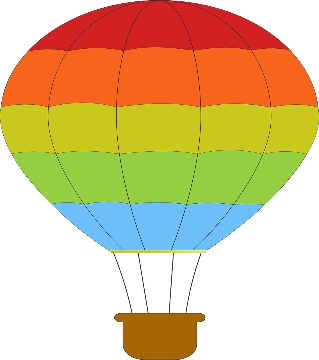 РефлексияСамооценивание- «Большой палец»Взаимооценивание10мин «Воздушный шарик»Метод 5 вопросов- Как это работает?  Учителя получают картинку с воздушным шаром. 1)  Кому нужно быть в воздушном шаре? (Учителя пишут имена основных участников критериального оценивания - людей, которым нужно быть на борту, чтобы куда-нибудь полететь)2) Что нужно, чтобы использование КО был успешным? (На самом шаре учителя пишут все элементы, которые, по их мнению, необходимы для успешного осуществления оценивания). 3) Что является сдерживающим фактором? (Рядом с якорем, учителя пишут вещи, которые могут мешать успешному применению оценивания. Методы активного обучения и преподавания)4) Что заставит его лететь на высокой скорости? (Учителя пишут поверх шара, какие доработки позволили бы оцениванию более эффективно продвигаться вперед, пример- работоспособность, мотивация и творческий подход)5) Что может сбить шар с курса? (С каждой стороны шара учителя записывают проблемы, которые могут возникнуть в ходе оценивания)Каждая группа оценивает своё выступление. Большой палец вверх – хорошо.Большой палец горизонтально – не совсем хорошо.Большой палец вниз – неудачно.- Прикрепите свой стикер на лучший, по вашему мнению, «воздушный шарик»Рефлексия для учителей Обратная связь. 5 минРефлексия «Архиватор 3,2,1»Назовите 3 момента, понравившихся больше всегоНазовите 2 момента, которые будете использовать в своей работеНазовите 1 момент, который побуждает (вызывает желание) задать вопросСуммативное оценивание за раздел «Рациональные числа и действия над ними» Суммативное оценивание за раздел «Рациональные числа и действия над ними» ТемаПоложительные числа. Отрицательные числа. Координатная прямая. Противоположные числа. Рациональные числа. Модуль числа. Сравнение рациональных чисел Цель обучения6.1.1.8 Усвоить понятие рационального числа6.1.2.11 Изображать подмножества рациональных чисел с помощью кругов Эйлера-Венна6.1.2.12 Сравнивать рациональные числа6.1.1.9 Знать определение модуля числа и находить его значениеКритерий оцениванияОбучающийсяУровень мыслительных навыковЗнание и пониманиеПрименениеЗадания1. Дано множество чисел А: А = {2,5; – 3; 0; 1,8 ; - 0,4;  ;  2}                                              [4]Выделите из множества А подмножества: В – натуральных чисел, С – целых чисел и D – рациональных чисел. Постройте диаграмму Эйлера Венна для множеств В,С,D и отметьте на ней элементы множества А.2.  Используя рисунок, сравните:                                                                                                [4]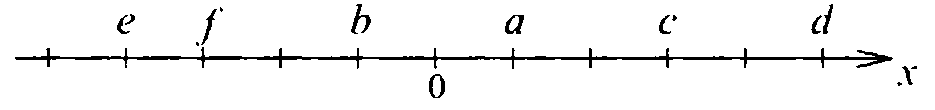     а) b и с;   b) b и e;    c)  f  и 0;   d) и .Задания1. Дано множество чисел А: А = {2,5; – 3; 0; 1,8 ; - 0,4;  ;  2}                                              [4]Выделите из множества А подмножества: В – натуральных чисел, С – целых чисел и D – рациональных чисел. Постройте диаграмму Эйлера Венна для множеств В,С,D и отметьте на ней элементы множества А.2.  Используя рисунок, сравните:                                                                                                [4]    а) b и с;   b) b и e;    c)  f  и 0;   d) и .Критерий оценивания№ заданияДескрипторБаллКритерий оценивания№ заданияОбучающийсяБалл1111111121212121Суммативное оценивание за раздел «Отношения и пропорции»Суммативное оценивание за раздел «Отношения и пропорции»ТемаМасштаб. Длина окружности. Площадь круга. Шар. СфераЦель обучения6.3.3.4 Знать и применять формулу площади круга6.5.1.3 Применять масштаб при работе с картой, планом, чертежомКритерий оцениванияОбучающийсяУровень мыслительных навыковПрименениеНавыки высокого порядкаЗадания3. Найдите площадь закрашенной части фигуры, если диаметр круга 10 см, а периметр квадрата 16 см (π ≈ 3,14).                                                                                                                                          [4]4. Выполнив необходимые измерения и запишите результаты. Определите расстояние на местности от Астаны до Алматы, если масштаб карты 1:30 000 000. Ответ запишите в километрах.               [4]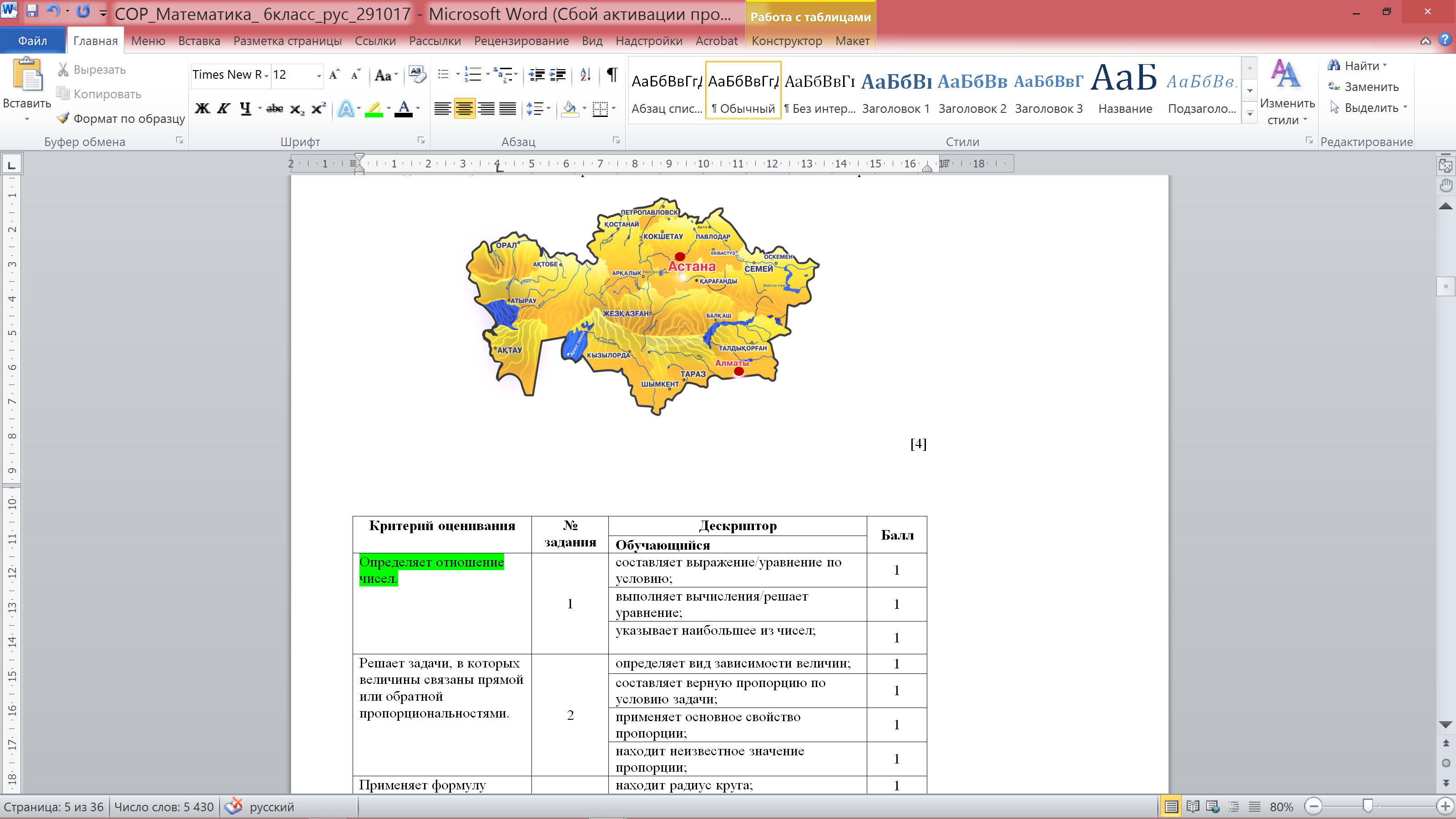 Задания3. Найдите площадь закрашенной части фигуры, если диаметр круга 10 см, а периметр квадрата 16 см (π ≈ 3,14).                                                                                                                                          [4]4. Выполнив необходимые измерения и запишите результаты. Определите расстояние на местности от Астаны до Алматы, если масштаб карты 1:30 000 000. Ответ запишите в километрах.               [4]Критерий оценивания№ заданияДескрипторБаллКритерий оценивания№ заданияОбучающийсяБалл3131313141414141Суммативное оценивание за раздел «Текстовые задачи»Суммативное оценивание за раздел «Текстовые задачи»ТемаЗадачи на нахождение дроби от числа и числа по его дробиЦель обучения5.5.1.3 Решать текстовые задачи (например, задачи на 	совместную работу, и так далее) с помощью 	арифметических действий над обыкновенными 	дробямиКритерий оцениванияОбучающийся:Уровень мыслительных навыковПрименениеЗадания3. У Айым было 1500 тенге. Она потратила  часть этих денег на покупку журналов и  части на покупку книги. Сколько денег осталось у Айым?                                                                                           [4]4. Первая бригада может выполнить работу за  часа, а вторая на  часа медленее. За сколько часов могут выполнить работу обе бригады, работая вместе?                                                                  [4]Задания3. У Айым было 1500 тенге. Она потратила  часть этих денег на покупку журналов и  части на покупку книги. Сколько денег осталось у Айым?                                                                                           [4]4. Первая бригада может выполнить работу за  часа, а вторая на  часа медленее. За сколько часов могут выполнить работу обе бригады, работая вместе?                                                                  [4]Критерий оценивания№ заданияДескрипторБаллКритерий оценивания№ заданияОбучающийсяБалл3131313141414141Суммативное оценивание за раздел «Проценты»Суммативное оценивание за раздел «Проценты»ТемаНахождение процента от числа и числа по его процентуРешение текстовых задачЦель обучения5.1.2.36 Находить число по данному проценту5.5.1.6 Решать текстовые задачи на процентыКритерий оцениванияОбучающийся:Уровень мыслительных навыковЗнание и пониманиеНавыки высокого порядкаЗадания3. Найдите число 30% которого равна 6.                                                                       [2]4. Свежие грибы содержат по массе 90% воды, а сухие – 20% воды.  Сколько понадобится свежих грибов, чтобы получить 4,5 кг сухих?                                                                 [5]Задания3. Найдите число 30% которого равна 6.                                                                       [2]4. Свежие грибы содержат по массе 90% воды, а сухие – 20% воды.  Сколько понадобится свежих грибов, чтобы получить 4,5 кг сухих?                                                                 [5]Критерий оценивания№ заданияДескрипторБаллКритерий оценивания№ заданияОбучающийсяБалл31314141414141